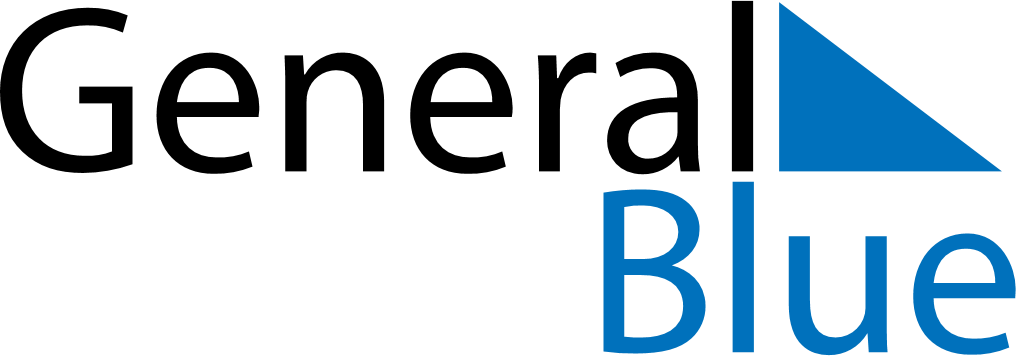 February 2030February 2030February 2030GrenadaGrenadaMondayTuesdayWednesdayThursdayFridaySaturdaySunday12345678910Independence Day111213141516171819202122232425262728